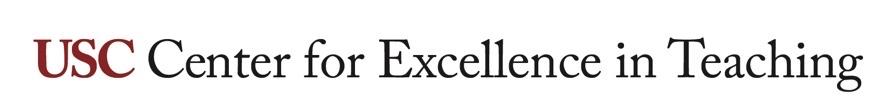 CET Classroom teaching observation checklistIntroductionThe CET Classroom Teaching Observation Checklist provides performance descriptions for three tiers of instructional practices, reflecting a progression of recommended teaching practices.Tier 1: Performing at Minimum USC Teaching Policy Standard.Tier 2: Performing at Proficient Level of Teaching Standard at USC.Tier 3: Performing at Excellence Level of Teaching Standard at USC.The checklist can be used as a developmental tool to provide faculty formative feedback to enhance their teaching, showing progression over multiple observations. It can also be used as an evaluative tool to document evidence of teaching performance for promotion, tenure, or continuing appointment.This checklist was developed to include recommended practices that can be implemented within a wide variety of teaching models, both traditional and innovative; it is editable so that schools may add or delete items to customize it to their needs. Checklist items are observable actions and behaviors of the instructor (observable during a single visited class session), not the behaviors of students.Schools could determine how many criteria in each tier should be met in order to qualify for the various levels of advancement in the school.Not Included in the Classroom Teaching Observation ChecklistEvaluation of course design, which is addressed in a separate Course Design Syllabus Review Checklist.Aspects of teaching that cannot be observed.Best practices that are specific to certain fields, class types (e.g., labs, studios, clinics), or instructional styles.Recommended observer characteristicsObserves a minimum of one class session. Two observations are recommended.Is familiar with the course learning objectives listed in the syllabus.Understands the content of the course well enough to evaluate effectiveness of instruction in that topic.Has been trained by CET or by a CET Faculty Fellow to use the checklist.Instructions for useCheck off all items observed during the class.Each dimension in the checklist measures one or more criteria in USC’s Definition of Excellence in Teaching. USC Definition of Excellence in Teaching criteria measured by each dimension are noted by the index of the criteria in the definition; for example, 5a.Class organizationInstructional planAligns with Excellence in Teaching criteria 5a, 5b.The class session demonstrates clear signs of planning and organization and follows a logical flow (Tier 1).The class session includes instruction and formative assessment to assess student learning for that class session (Tier 2).The class session includes instruction, formative assessment, and reflection components (Tier 3).Note: Formative assessment refers to assignments intended to help students evaluate their mastery of a skill or learning objective and provide information to the instructor on student progress.Communication of clear learning objectives for the class sessionAligns with Excellence in Teaching criterion 6a.Instructor clearly identifies realistic learning objectives for the class session (Tier 1).Instructor clearly connects the learning objectives for the class session to the course learning objectives (Tier 2).Instructor clearly identifies the learning objectives for each instructional activity, and connects them to the course learning objectives (Tier 3).Time managementAligns with Excellence in Teaching criteria 5c, 5d.The class session starts and ends on time (Tier 1).Minimal or no time spent on non-instructional activities (Tier 1).Instructor prepares the room and relevant technology before the start of class (Tier 1).Instructor utilizes and references learning activities outside of class to support effective use of in-class time (Tier 2).Instructor maximizes in-class time, using active learning rather than passive learning (Tier 3).Instructor clearly indicates time limits for all student activities (Tier 3).Notes: In passive learning students receive information. In active learning students practice course concepts.Observer comments:Learning environmentClassroom climateAligns with Excellence in Teaching criteria 1b, 1c, 2e, 2f, 3a, 4e.Instructor is responsive to students’ stress or anxiety (Tier 1).Instructor encourages student participation (Tier 1).Instructor treats all students equally (Tier 1).Instructor is responsive to students’ different educational backgrounds and learning needs (Tier 1).Instructor has established classroom norms that foster a positive and inclusive environment (Tier 2).Instructor encourages interaction between students (Tier 2).Instructor uses practices that increase students’ motivation and foster a growth mindset (Tier 3).Note: The growth mindset is the perspective that abilities can be developed through persistence and effort; failure is a necessary step toward mastery.Presentation styleAligns with Excellence in Teaching criteria 1a, 1b.Instructor uses appropriate volume, pace, and diction (Tier 1).Instructor faces students when speaking (Tier 1).Instructor volume, pace, and diction allow observer to follow the class session (Tier 2).Instructor faces students when speaking (Tier 2).Instructor is engaging, responsive, and constructive in both tone and language (Tier 3).Presentation substance Aligns with Excellence in Teaching criteria 4a, 4d, 3e.Instructor provides visual support for verbal presentation and uses concrete examples/illustrations to clarify content (Tier 1).Instructor cites sources for content discussed (Tier 2).Instructor follows accessibility best practices by verbally describing and/or captioning any images used in presentation (Tier 3).Observer comments:Instructional contentKnowledge of subjectAligns with Excellence in Teaching criterion 4a.Instructor’s factual statements are consistent with current knowledge in the field (Tier 1).Instructor correctly answers questions about course-level content (Tier 1).Instructor answers questions confidently, clearly, and simply (Tier 2).Instructor ties current content to topics or knowledge from the profession and/or more advanced courses (Tier 3).Discipline-specific languageAligns with Excellence in Teaching criterion 1e.Instructor uses discipline-specific and academic language (Tier 1).Instructor explains use of discipline-specific terms (Tier 2).Instructor facilitates the use of discipline-specific language by students (Tier 3).Contextual relevance and transferabilityAligns with Excellence in Teaching criteria 3c, 4c.Instructor provides real-world applications of class session content (Tier 1).Instructor explicitly builds on prior student knowledge (Tier 1).Instructor has students provide real-world examples of class content or apply content to real-world scenarios (Tier 2).Where appropriate, instructor uses examples where their discipline converges with other disciplines (Tier 3).Observer comments:Student engagementAppropriate content or levelAligns with Excellence in Teaching criteria 1c, 2a, 2b, 3a.Class content appropriately challenges students (Tier 1).Class content promotes mastery of course learning objectives (Tier 1).Instructor engages students in higher-order thinking skills (Tier 2).Instructor spends the majority of class time leading students in higher-order thinking activities (Tier 3).Note: Higher-order thinking involves analysis, critical thinking, evaluation, problem solving, etc.Active learningAligns with Excellence in Teaching criteria 2a, 2b, 2c, 2d, 2e, 3d, 4b.Class session includes at least one active-learning exercise to apply course content (Tier 1).Instructor monitors and manages active-learning exercises (Tier 1).Instructor uses active-learning exercises after no more than 30 consecutive minutes of lecture (Tier 2).Instructor ensures that all students are on-task (Tier 2).Instructor is responsive to student engagement and adjusts strategy accordingly (Tier 2).Instructor facilitates student-led explanations and/or discussions (Tier 2).Instructor uses active-learning exercises after no more than 15 consecutive minutes of lecture (Tier 3).Instructor requires students to submit or present in-class work by end of class (Tier 3).Note: Student engagement refers to active participation in an activity in which students are practicing course concepts.Formative assessment/feedbackAligns with Excellence in Teaching criteria 1b, 2f, 6a, 6b, 6c, 6d.Instructor provides students constructive and encouraging feedback on how to improve their performance (Tier 1).Instructor provides information to students about their performance on class activities compared to a pre-established standard (Tier 2).Instructor leads students in structured reflection on class learning activities (Tier 3).Observer comments:ContextRecord pertinent characteristics of the course, student population, and physical environment. Examples: enrollment, student demographics, course LMS, class meeting time, and general-education status.